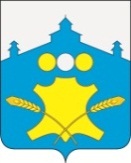 АдминистрацияБольшемурашкинского муниципального районаНижегородской областиПОСТАНОВЛЕНИЕ     05.02.2020г.                        05.02.2020      Сл-106-53885/20           №    43О плане мероприятий по организации и пропаганде донорства на территории Большемурашкинского муниципального района на 2020 год               В соответствии с законом Российской Федерации от 20 июля 2012 года № 125-ФЗ «О донорстве крови  и   её компонентов», Федеральным законом от 21 ноября 2011 года № 323-ФЗ «Об основах охраны здоровья граждан в Российской Федерации»,  а также во исполнении распоряжения Правительства Нижегородской области  № 1-р  от  09 января  2020  года «О развитии безвозмездного донорства в Нижегородской области в 2020 году», администрация Большемурашкинского муниципального района п о с т а н о в л я е т:Утвердить план мероприятий по организации и пропаганде донорства на территории Большемурашкинского муниципального района на 2020 год, согласно приложению 1.Управлению делами администрации Большемурашкинского муниципального района опубликовать настоящее постановление на официальном сайте администрации Большемурашкинского муниципального района в информационно -телекоммуникационной сети «Интернет».Контроль за исполнением настоящего постановления возложить на  комитет по управлению экономикой администрации Большемурашкинского муниципального районаГлава местного самоуправления                                                                  Н.А.БеляковСОГЛАСОВАНО:Председатель комитета поуправлению экономикой                                                                          Р.Е.ДарановУправляющий делами                                                                              И.Д.СадковаПРИЛОЖЕНИЕ 1к постановлению администрацииБольшемурашкинского муниципального районаот   05.02.2020г.   №  43ПЛАНмероприятий по организации и пропаганде донорства на территории Большемурашкинского муниципального района на 2020 год№№п/пНаименование мероприятийСрок исполненияОтветственные исполнители1.Обеспечить подготовку материалов, направленных на пропаганду донорства, для размещения в районной газете «Знамя» и на официальном сайте администрации районаПо мере необходимостиР.В.Апроменко(по согласованию)2.Обеспечить подготовку объявления о проведении «Дня донора» для размещения в районной газете «Знамя» и на официальном сайте администрации районаПо мере необходимостиР.В.Апроменко(по согласованию)3.Обеспечить публикацию материалов, направленных на пропаганду донорства в районной газете «Знамя»При поступлении информацииМ.В.Бизяева(по согласованию),4.Обеспечить публикацию объявления о проведении «Дня донора»При поступлении информацииМ.В.Бизяева(по согласованию),5.Обеспечить размещение на сайте администрации материалы о пропаганде донорства.При поступлении информацииИ.Д.Садкова6.Рекомендовать главам администраций поселений принять участие в мероприятиях по пропаганде донорства на территориях поселенийПо мере необходимостиГлавы администраций поселений(по согласованию)7.Принять к сведению контрольные показатели по комплектованию безвозмездных доноров (200 доноров)В течение годаАдминистрация района, ГБУЗ НО «Большемурашкинская ЦРБ» (по согласованию)